Curriculum Vitae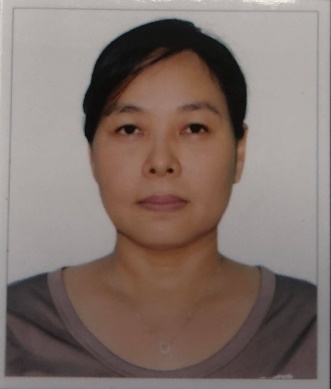 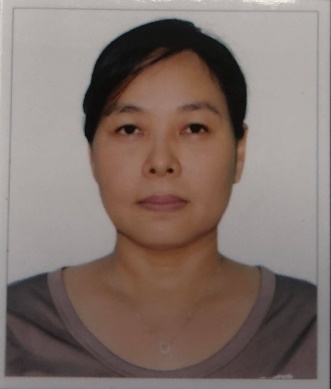 RESUMEName	Phyu Phyu MyintGender	FemaleDate of Birth	01.08.1973Contact Address		Blk 61/12 Nawaday Garden Housing				Hlaing Thayar Township				Yangon      Contact No.		+95-9-421075276      E-mail Address		phyumyint@gmail.comEDUCATIONAL QUALIFICATION		Master of Engineering in Structural Engineering (May 2005)		Asian Institute of Technology		Thailand		Bachelor of Engineering in Civil Engineering (February 2002)			Mandalay Technological University MyanmarAGTI (Associate of Government Technical Institute) in Civil Engineering (December 1995)			Mandalay Government Technical Institute			Myanmar			4th Year, Law (LLB) Online Study			Yangon University of Distance Education, Yangon			MyanmarMEMBERSHIPS 		Life Membership		Myanmar Anti-Narcotics Association (MANA) 			Member			Myanmar Engineering Society (MES)CERTIFICATESnew Supply Chain Management training course (26th ~27th September 2013)PRINCE 2 – Foundation (24th June 2015)IOSH (Institution of Occupational Safety and Health) – Working Safely (18th September 2015)SkillsEfficient management and organizational abilitiesHave good problem solving with analytic thinking Open minded to work in complex environment and projects Well known in AutoCAD.Can operate effectively with Microsoft office tools namely word, excel, power 	point, accessHave worked with various versions of Windows Operating systemHave sound knowledge on RC Design, Steel Design, StaadPro Structural Analysis Application and MS ProjectVolunteerism PROFESSIONAL EXPERIENCESPro-bono Translator (English~Burmese)Play for Peace (UNV Online Volunteer)Pro-bono Translator(English~Burmese)Global Survey on Youth, Peace and Security United Network of Young Peace Builders (UNV Online Volunteer)Pro-bono Translator(English~Burmese)Sustainable Rice Platform (UNV Online Volunteer)Translator(English~Burmese)From English to Burmese translation, Proofing, Editing and Formatting of the Drafts of National Safe and Child Friendly School Construction Guidelines of MyanmarEmployerDepartment for International Development (DFID), MyanmarBritish Embassy, 80 Stand Road, Kyauktada Township, Yangon, Myanmar, Tel: +951370863PeriodFrom 2017 June to 2019 AugustFunctionInfrastruction Policy OfficerResponsibilities- assist  Infrastructure Adviser for making strategic programming decisions on the direction of the UK’s infrastructure programming in Myanmar- collaborate and carry along Myanmar Government and Private Sector partners, as well as colleagues within the UK mission in Myanmar- support Infrastructure Adviser for having a clear and credible vision of how the UK can best help Myanmar along the pathway of infrastructure development, investment and be able to engage and carry along others towards achieving this visionEmployerSwiss Development Agency, Embassy of Switzerland No.11, Kabaung Lane, 5-1/2 mile, Payay Road, Hlaing Township, Yangon, Myanmar | Tel: +95 1 534754PeriodFrom 2016  May to 2017 MayFunctionConsultant ProjectNational Safe School Construction Guidelines ProjectResponsibilitiesDraft concise guidelines with Senior Advisor guidanceRevise draft in close cooperation with Senior Advisor based on inputs from Internation Technical Advisor, Ministry of Education (MoE), Safe School Construction Task Force, Myanmar Engineering Society (MES) and Technical Working Group (TWG)Review and finalize draft for approval by MoE and final printingParticipate in and support consulation workshop with various stakeholders on identifying improvements needed for Schools ConstructionsExeucte the Guideline English to Myanmar translation, proofing, editing and formatting for final draftEmployerUnited Nations Office for Project Services (UNOPS)No. 12(O), Pyithu Lane, 7 Mile, Mayangone Township, Yangon, Myanmar | Tel: +95 1 657 281-7PeriodFrom 2014 Sep to 2016 AprilFunctionNational Quality Assurance Engineer Project3MDG Infrastructure Investment – RHC and Sub-RHCYangon, MyanmarResponsibilitiesAssisting necessary technical expertise for the project implementation including baseline assessment, feasibility studiesEnsuring compliance of quality control plans, materials, test procedures, specifications and work methodologies Developing project QA plans, procedures and protocols for construction, construction equipment and materialsEnsuring specific quality standards are constantly met at all levels of construction projectsReviewing all standard test forms to be used during laboratory tests, QA/QC testing schedules and procedures and evaluate results as appropriateWorking with site supervision consultant for establishing procedures with time limits for the inspection, sampling and testing of works and all other QA/QC requirementsConducting initial survey queries on sources of materials, ensuring quality and compliance with the specificationsKeeping record of all documentation regarding QA/QCTracking and reporting all non-conformancesControlling all QA/QC related submissions of contractors to comply with the standard specificationsImplementation and monitoring of quality assessments, preparing regular QA/QC reports on all construction activitiesRecommendation of solutions to quality problems and control of further processing, delivery, installation or use until proper disposition of non-conformance or unsatisfactory worksMonitoring and collecting appropriate field data to validate contractors’ compliance to cross-cutting issues (gender, environment, sustainability, health and safety on site) as stipulated in the contract and detailed in the construction work programme.EmployerFondazione Terre des hommes Italia ONLUS (TDH Italia)No. 63, 2/B - MTP Condo, Shwe Hinn Thar St., 11-Ward, Hlaing Township, Yangon, Myanmar  Tel. +95 (0)1 654604Periodfrom 2013 Feb to 2014 AugFunctionProject Coordinator/ Civil EngineerKawhmu Township, Yangon Region, MyanmarProject“Promoting alternatives for underprivileged children: enhancement of private and public child protection actors” (EU Funded)ResponsibilitiesSurveying the project area and collecting all the necessary data Planning and scheduling project activities Preparing the necessary BOQs for construction workAssisting the Logistic Officer in purchasing the construction materials, verifying quality, quantity and cost, and their delivery to the work place;Choosing and organizing the onsite teams for the execution of the works;Managing, supervising and monitoring the implementation of the project activities Ensuring safe work conditions of all the workers involved in the activities Assuring the achievement of the requested quality and quantity of the construction works Provide regular reports on task accomplishments and achievements following the framework EmployerFondazione Terre des hommes Italia (TDH Italia)No. 63, 2/B - MTP Condo, Shwe Hinn Thar St., 11-Ward, Hlaing Township, Yangon, Myanmar  Tel. +95 (0)1 654604Periodfrom 2012 Feb to 2013 JanFunctionAssistant Project ManagerWA Self-Administered Division, Northern Shan StateMyanmarProject“WASH for the hardest to reach: watsan interventions in Wa Region, Myanmar” (DG ECHO Funded)“Educational sector initiative in support of under 5 and primary school level children in 5 villages in the remote Wa Special Region 2” (UNICEF Funded)“Improving Water and Sanitation facilities and access to Education for Vulnerable Populations in Wa Special Region 2, Northern Shan State” (Partnership with WFP)Responsibilities-     Managing, supervising and monitoring the implementation of the water, sanitation and hygiene promotion activities in order Quality and quantity control of expected results is achieved within the allocated time frame.Prepare the budget forecast for monthly expenditure and periodically monitoring financial flows and budget.Prepare the work plan and monitoring the implementation activitiesSupport and facilitate technical and monitoring mission Liaise with communities, partner organizations, and TDH Italia Yangon staff for the day-to-day implementation of the project.Attend regular coordination meeting with partners & technical working groupLiaise with Local Authorities and sharing to date informationPreparing project-progress-reportsCoordinate with TDH Italia logistician to facilitate field operation of engineering, hygiene promotion and education teamProviding technical support to the project field staffs Conduct monitoring visits to the project sites and report back to Project Manager.Supervise TDH Italia teams for the distribution of WFP rice and for the implementation of the ECCD activities.EmployerSolidarités InternationalNo, 69/A, Kanbawza Street, Golden Valley 1 Ward, Bahan Township, Yangon, Myanmar  Tel. +95 (0)1 536 537Periodfrom 2011 May  to 2011 NovFunctionShelter Supervisor Cyclone Giri Shelter Recovery ProgramRakhine StateResponsibilitiesConducting the baseline at targeted area and collecting all the necessary data Supervise and provide technical support to field team members and carpentersSupport the Shelter expert/ Deputy Shelter Program Manager/ Shelter Program Manager in the preparation of weekly team planning and weekly progress reportPrepare the drawing, bill of quantity, technical specifications and work schedule for assigned shelter construction and repair worksPrepare the quality control check list for shelters, weekly cash forecast, weekly payment, project monitoring and progress reporting document for field reporting channelInvolve the carpenter training in communities levelSupervise the data collection and selection of beneficiaries at village level Check the quality and quantity of construction materials delivered in the fieldMonitor work progress, quantity and quality for assigned sheltersFollow and report on shelter construction and repair activities including the payment of carpenters and other workersIdentify problems during implementation and suggest improvements in the design and construction techniqueParticipate in the technical evaluation, project evaluation, Village Shelter Committee evaluation, trained carpenters evaluation and the certification process of new / repaired sheltersParticipate in data entry,  prepare final cost calculations for assigned sheltersEmployerKORI Construction Pte LtdSCN Industrial Building #06-0111 Sims Drive Singapore 387385Periodfrom 2010 May  to 2010 Nov.FunctionProject EngineerResponsibilities Preparation of general arrangement drawing, fabrication shop drawings for MRT circle line temporary strutting workPreparation of request for information about design discrepancies between steel structure and others (mechanical, civil, electrical design)EmployerUTOC Engineering Pte. Ltd. 13 Pioneer Sector 1, Singapore 628424Tel: 68610566 Fax: 68617734Periodfrom 2008 Jun: to 2010 Apr:FunctionPlanning  Engineer/ Project EngineerResponsibilitiesWeekly project scheduling, progress monitoring  and reportingSite surveying and preparation for equipment and steel structure installation workPlanning for heavy equipment installation, transportation plan, lifting plan.Preparation of general arrangement drawing, fabrication shop drawings Preparation of request for information about design discrepancies between steel structure and others (mechanical, civil, electrical design)EmployerSato Kogyo (S) Pte Ltd 149 Rochor Road #04-14/15 Fu Lu Shou ComplexPeriodfrom 2007 Oct: to May 2008FunctionQC Engineer/ Project EngineerResponsibilitiesInspection, documentation for Quality Control systemMonitoring the shaft construction, grouting work and rectification workEmployerUTOC Engineering Pte. Ltd. 13 Pioneer Sector 1, Singapore 628424Tel: 68610566 Fax: 68617734Periodfrom 2005 Oct: to 2007 Sep:FunctionQC Engineer/ Project EngineerResponsibilitiesWeekly project scheduling, progress monitoring  and reportingSite surveying and preparation for equipment and steel structure installation workDocument Control, Quality Control system in Structural Steel Installation     projectPreparation of general arrangement drawing, fabrication shop drawings Preparation of request for information about design discrepancies between steel structure and others (mechanical, civil, electrical design)Field Inspection work for equipment installationPreparation of document, quality records and preparation for equipment test packageEmployerUnited Sectors Steel Structure and Engineering Group, Yangon, MYANMAR.Periodfrom 2002 Oct: to 2003 JulyFunctionCivil Engineer /QC EngineerResponsibilitiesPreparation of general arrangement drawing, fabrication drawing for various projectsField Inspection work for Structural Concrete Work, Structural   Steel fabrication and Installation Preparation of project costing, tender preparation and contracts documentations structural steel factory, warehouse and monastery projectsEmployerU Thein Zaw Construction Group (City Man Co., Ltd.,)	Mandalay, MYANMARPeriodfrom 1997 Jan: to 2002 Sept:FunctionCivil Engineer/ QC EngineerResponsibilitiesProject planning and scheduling for various construction projectsProject budgeting, progress monitoring, valuation of variations, processing of progress payments and preparation of reports Preparation of rebar scheduling and construction programme of structural drawings for residential, supermarket, shopping centre, hotel, hospital and condominiums projectsField inspection and document control, Quality Control system in Structural Steel and Reinforced Concrete projectsDesign and calculation for RC structure, structural steel structure in various construction projectsEmployerChan Thar Construction, Yangon, MYANMAR Periodfrom 1996 March to 1996 Dec:FunctionCivil Engineer/ QC EngineerResponsibilitiesPreparation of rebar scheduling and construction programme   for residential projectsInspection, record and data control for Structural Steel fabrication and installation work at Than Lyin Bridge construction project Supervision and controlling of manpower and materials for residential projects	